مقدمةتعرّض الأردن وسائر دول العالم لجائحة كورونا والتي شكلت تحدياً كبيرا للأنظمة الصحية. لذلك تحتاج المراكز الصحية إلى النظر في مدى استعدادها للتعامل مع التدفق المحتمل للمراجعين المرضى وزيادة الحاجة إلى الخدمات الطبية والتحري وإدارة  الحالات وإحالة المرضى إلى نقاط الرعاية الأخرى حسب المسار التحويلي المعتمد.قام مشروع تعزيز جودة الخدمات الصحية الممول من الوكالة الأمريكية للتنمية الدولية بالتعاون مع  المكتب الإقليمي لمنظمة الصحة العالمية لشرق المتوسط  ووزارة الصحة  بتحديث  القائمة المرجعية لاستعداد المراكز الصحية لجائحة كوفيد-19 وفقًا لأحدث توصيات منظمة الصحة العالمية. تتكون القائمة من ثمانية وظائف استجابة تشمل 47  نشاط. قامت وزارة الصحة باختيار 30 مركزاً صحياً لإجراء التقييم ووضع وتنفيذ خطط العمل ذات الصلة لإدارة حالات كوفيد-19 المشتبه بها والمؤكدة والتي تتضمن كذلك تقديم المشورة لإدارة الحالات البسيطة من كوفيد-19. وفقاً لذلك، فإن مشروع تعزيز جودة الخدمات الصحية الممول من الوكالة الأمريكية للتنمية الدولية قام بدعم مقيّمي وزارة الصحة لجاهزية المستشفيات والمراكز الصحية للتعامل مع جائحة كوفيد-19 في إجراء التقييم للمراكز الصحية المختارة مع ممثلين من مديرية التطوير المؤسسي وضبط الجودة في وزارة الصحة.ملخص تنفيذيباستخدام القائمة المرجعية لاستعداد المراكز الصحية لجائحة كوفيد-19، أجرى مقيّمو وزارة الصحة لجاهزية المستشفيات والمراكز الصحية للتعامل مع جائحة كوفيد-19 المعتمدون بالتعاون مع فريق مشروع تعزيز جودة الخدمات الصحية الممول من الوكالة الأمريكية للتنمية الدولية وبحضور رئيس وحدة الجودة في مستشفى الأمير حمزة الممرضة القانونية ناديا المصري بزيارة وتقييم مركز صحي شبيب الأولي التابع لمديرية الشؤون الصحية في محافظة الزرقاء لتقييم مدى جاهزية هذا المركز للتعامل مع الحالات المشتبه بها والمؤكدة لكوفيد-19. حيث قام المقيمون، بما يلي: تحديد نقاط القوة والضعف والفجوات.الاجتماع مع فريق الأزمات بالمركز.تقديم توصياتهم الإجرائية لتمكين المركز من الاستعداد للتعامل مع حالات كوفيد-19.يبين الجدول 1 أدناه، نتائج تقييم مركز صحي شبيب الأولي. علماً بان النتائج تشير إلى أن المركز حقق نسبة جاهزية إجمالية تساوي 19 %.المنهجية تضمن فريق التقييم مقيم/مقيمين من وزارة الصحة لجاهزية المستشفيات والمراكز الصحية للتعامل مع جائحة كوفيد-19 المعتمدين وممثلين من مديرية التطوير المؤسسي وضبط الجودة في وزارة الصحة رئيس وحدة الجودة في مستشفى الأمير حمزة الممرضة القانونية ناديا المصري وفريق من مشروع تعزيز جودة الخدمات الصحية الممول من الوكالة الأمريكية للتنمية الدولية. تم إجراء التقييم لمركز صحي شبيب الأولي على مدار يوم عمل كامل بتاريخ 9/01/2022قام فريق التقييم بتقييم جاهزية مركز صحي شبيب الأولي لوظائف الاستجابة الثمانية بحسب القائمة المرجعية لاستعداد المراكز الصحية لجائحة كوفيد-19 المحدثة وهي:القيادة والتنسيق.الدعم التشغيلي واللوجستي وإدارة الإمدادات.المعلومات والتواصل.الموارد البشرية.استمرارية الخدمات الأساسية والقدرة على تلبية الاحتياجات المتزايدة.سرعة التعرف على الحالات.العزل والتحويل للحالات المشتبه إصابتها بكوفيد-19مع التدبير العلاجي للحالات البسيطة المشتبه بها والمؤكدة.منع العدوى والسيطرة عليها.تشمل وظائف الاستجابة الثمانية 47  نشاطاً. تم قياس الجاهزية والمداخلات المطبقة للأنشطة لتحديد مستوى الجاهزية لكل منها.عند التحقق من كل نشاط ضمن وظائف الاستجابة، يستطيع المقيمين تحديد النتيجة بواحدة من ثلاث خيارات وهي:مطبق: تم إحراز تقدم كبير في هذا النشاط.قيد التنفيذ: تم إحراز بعض التقدم، مع توفر دلائل على وجود إجراءات متخذة في هذا النشاط.غير مطبق: لم يتم تطبيقه، لا يوجد تقدم، لا يوجد دلائل على اتخاذ اجراءات في هذا النشاط.للتأكد من حالة التطبيق لكل نشاط ضمن وظيفة الاستجابة المرتبطة به، قام فريق التقييم بجمع المعلومات من خلال:مقابلة رئيس المركز وفريق الأزمات ومقدمي الرعاية الصحية بالمركز.القيام بجولة في مرافق المركز لمراقبة الممارسات والإجراءات وبيئة المركز.مراجعة الوثائق ذات الصلة.قام فريق التقييم بجمع وتحليل البيانات، ومن ثم تمت مناقشتها وتأكيدها والاتفاق على النتيجة المسجلة لكل منها مع رئيس المركز الصحي وفريق الأزمات.نتائج التقييميوضح هذا القسم النتائج المحددة التي توصل إليها فريق التقييم بحسب القائمة المرجعية لاستعداد المراكز الصحية لجائحة كوفيد-19 المحدّثة. التوصياتبناءً على نتائج التقييم، يوصي فريق التقييم بالتالي حسب وظائف الاستجابة:القيادة والتنسيق:يوصي فريق التقييم ادارة المركز الصحي بتشكيل فريق لإدارة الازمات يضم ممثلين من جميع الأقسام والوحدات ذات الصلة مع توفر شروط مرجعيه واضحة للفريق وتتضمن مسؤوليات ومهام كل عضو في الفريق و من ينوب عنه في حال غيابه.يوصي المقيمون فريق ادارة الازمات عند تشكيله من قبل ادارة المركز الصحي بما يلي: تطوير خطة طوارئ لضمان الاستجابة للسيناريوهات المختلفة لجائحة كوفيد-19.إجراء تمرين وهمي (افتراضي) أو فعلي للاستجابة الطارئة للتعامل مع حالات كوفيد-19 مع كتابة تقرير بعد اجرائه للاستفادة من الايجابيات والسلبيات.تطوير "خطة/خطط تعافي" لإدارة الموارد البشرية والدعم اللوجستي والميزانية، والمشتريات والأمن والعلاج.توفير قائمة محدثّة بأسماء وأرقام هواتف وعناوين الموظفين المتواجدين على رأس عملهم بشكل يومي.توثيق الية واضحة للتواصل مع مديرية الشؤون الصحية فيما يتعلق باحتياجات الكوادر الصحية وفق سيناريوهات التفشي (على أن يكون ضابط ارتباط التواصل الداخلي والخارجي هو رئيس المركز أو من ينوب عنه).الدعم التشغيلي واللوجستي وإدارة الإمدادات:يوصي فريق التقييم ادارة المركز الصحي ممثلا بفريق ادارة الازمات بتوثيق خطة لإدارة الامدادات والدعم التشغيلي واللوجيستي على ان تتضمن ما يلي: الية توفير الأدوية: (مثل: خافضات الحرارة، مسكنات الألم، المضادات الحيوية، مضادات الهيستامين، سوائل وريدية) والإمدادات الأساسية: (مثل: أسطوانات الأوكسجين، والمستهلكات، والمعدات الطبية، وأدوات الحماية الشخصية).الية لتقدير الاستهلاك من المستلزمات الأساسية والمستحضرات الصيدلانية بناءً على سيناريوهات تفشي كوفيد-19.توفير مولد كهرباء للمركز الصحي في حال انقطاع التيار الكهربائي بالتعاون مع مديرية محافظة الزرقاء.تحديد مكان تخزين لاستيعاب المخزون الإضافي، وضرورة توفر شروط التخزين فيه.إجراءات واضحة تعنى بنقل المرضى بما فيها سيارات الإسعاف او الدفاع المدني.موظف مدرب يعنى بتحسين تحكم وصول المراجعين إلى المرافق الصحية وتدفق المرضى.المعلومات والتواصل:يوصي فريق التقييم ادارة المركز الصحي ب:تعزيز عملية التواصل في المركز الصحي من خلال توفير آلية اتصال احتياطية بدلاً من الهاتف المحمول واصلاح الخط الارضي المعّطل في المقسم.تطوير نموذج خاص او سجل خاص للإبلاغ الخارجي عن حالات كوفيد-19 المشتبه بها والمؤكدة، وإرسال التقارير الى مديرية الشؤون الصحية.رفع الوعي المجتمعي وتوجيه المجتمع للبحث عن الرعاية الصحية الآمنة خلال الحالة الوبائية.تفعيل لجنة صحة المجتمع لتحسين الوصول إلى اللقاحات ومشاركة المجتمع بمعلومات دقيقة حول سلامة اللقاحات وفعاليتها.الموارد البشرية:يوصي فريق التقييم بان يقوم المركز الصحي بـ:تطوير خطة إدارة للموارد البشرية لضمان توفر الاعداد الكافية من الموظفين المؤهلين واستمرارية الخدمات، وتقدير الاحتياجات من الموظفين للحفاظ على الخدمات الأساسية.تحديث قائمة بالكوادر المدربة والمخصصة للتعامل مع حالات كوفيد-19 خلال الجائحة.توفير سياسات/إجراءات وتعليمات من وزارة الصحة تضمن عمل تقييم دوري للعاملين الصحيين المعرضين للمخاطر أو المصابين منهم.تصميم وتنفيذ برنامج تدريبي مستمر بالتعاون مع مديرية الشؤون الصحية في محافظة الزرقاء لجميع الموظفين المعنيين يتضمن موضوعات مختلفة حول كوفيد-19، كالإدارة الحالات المشتبه او المؤكد اصابتها بكوفيد 19، منع وضبط العدوى، والاستخدام الأمثل لمعدات الحماية الشخصية والتعامل مع النفايات الطبية والتخلص منها.استمرارية الخدمات الأساسية والقدرة على تلبية الاحتياجات المتزايدة:يوصي المقيّمون ادارة المركز الصحي بأن يقوم بتطوير خطة تعنى باستمرارية الخدمات الاساسية و القدرة على تلبية الاحتياجات المتزايدة بحيث تتضمن ما يلي: الية لزيادة قدرة المركز الصحي من موظفين ولوازم وعمليات ومساحة مادية مثل: استغلال ممرات المركز الصحي، و عيادات الطب العام و عيادات الاسنان و الامومة و الطفولة وغيرها من الأماكن التي قد تعلق خدماتها في حال تفشي الوباء.آلية لاحتساب الطاقة القصوى لاستقبال المرضى وتقدير الطاقة الاستيعابية في الطلب على خدمات المركز الصحي أثناء جائحة كوفيد-19 بناءً على الطاقة القصوى المحتسبة من المرافق والكوادر.آلية لاحتساب الطاقة القصوى لعزل المرضى مع مراعاة معايير العزل.قائمة معتمدة من مديرية الشؤون الصحية في محافظة الزرقاء توضّح نقاط تقديم بعض الخدمات مثل: الأشعة والمختبر في حال عدم توفرها أو تعطلها أو الاحتياج المتزايد للحالات المشتبه إصابتها بكوفيد-19.تفعيل تطبيق interactive dialogue كوسيلة بديلة للتواصل ترتبط بتقديم بعض الخدمات الأساسية عن بعد مثل: المشورة عن بعد، وتوصيل الأدوية، خدمات التطعيم.سرعة التعرف على الحالات:يوصي فريق التقييم ادارة المركز الصحي بما يلي: تحديد مكان دخول موحد للمنطقة التي سيتم تخصيصها لمرضى الجهاز التنفسي مع تباعد على الأقل 1.5 متر بين الحالات وبحيث يكون المدخل لا يسمح إلا بدخول شخص واحد في كل مرة مع تحديد مسار واضح  لتدفق هؤلاء المرضى تحديد موظف مدرب في مدخل المركز لتوجيه المرضى الذين يعانون من أعراض تنفسية إلى المنطقة/الغرفة المخصصة لمرضى الجهاز التنفسي.توفير خط ساخن في المركز يمكّن المرضى الذين لديهم أعراض تنفسية من الاتصال بالمركز قبل قدومهم وذلك لتوجيههم لنقطة تقديم الخدمات الأنسب لحالتهم.العزل والتحويل للحالات المشتبه إصابتها بكوفيد-19 مع التدبير العلاجي للحالات البسيطة المشتبه بها والمؤكدة:يوصي فريق التقييم ادارة المركز الصحي بأن يتم تطوير الية لعزل الحالات المشتبه اصايتها واجراء التدبير العلاجي للحالات البسيطة و / او تحويل الحالات التي تستدعي مراجعة المستشفى على ان تتضمن الالية ما يلي: توضيح وتعميم مسار إحالة للحالات المشتبه إصابتها بكوفيد-19 في الأماكن المخصصة بما يتماشى مع المعايير والبروتوكولات المعتمدة بوزارة الصحة.البروتوكولات المعتمدة من وزارة الصحة للتدبير العلاجي للحالات البسيطة المشتبه فيها والمؤكدة في الأماكن المخصصة وتعميمها على الكوادر المعنية.تحديد مكان لعزل الحالات المشتبه بإصابتها بكوفيد-19 مع مراعاة المعايير المعتمدة في وزارة الصحة للعزل.تحديد فريق مدرب ومحدد من مقدمي الخدمات للتعامل مع الحالات المشتبه فيها أو المؤكدة.كما يوصي فريق التقييم بأن يقوم رئيس المركز الصحي بمراقبة ومتابعة التزام الكادر المدرب بالإرشادات/البروتوكولات للتدبير العلاجي لإدارة حالات كوفيد-19 المشتبه بإصابتها أو المؤكدة مثل مراجعة ملفات مرضى للتأكد من توثيق الاجراءات الطبية المتبعة بناء على بروتوكولات وزارة الصحة.منع العدوى والسيطرة عليها:يوصي فريق التقييم بأن تقوم ادراة المركز الصحي بما يلي:توفير المزيد من معدات الوقاية الشخصية وخاصة كمامة الوجه N95 و face shield خاصة في عيادات الاسنان، وتدريب الموظفين على الاستخدام السليم لها بالتعاون مع مديرية الشؤون الصحية في محافظة الزرقاء.توفير سلال نفايات ذات غطاء متحرك يتم فتحها بواسطة القدم.تخصيص حمام للمشتبه بإصابتهم بكوفيد-19.التنسيق مع شركة الخدمات لعمل جدول للتنظيف الروتيني والنظافة وفقًا لبروتوكولات الأماكن المحددة لمرضى كوفيد-19 وبرنامج تدريبي لبناء قدرة عمال النظافة على التنظيف الروتيني وبروتوكولات النظافة لأماكن المنشأة الصحية المحددة لمرضى كوفيد -19.اجراء الصيانة اللازمة لأجهزة التعقيم المعطلة بالتعاون مع مديرية صحة الزرقاء، تفعيل اجهزة التعقيم الراكدة لعدم وجود مصدر للمياه المفلترة وتسليم الاجهزة الخارجة عن الخدمة لإتاحة المساحة المادية لغايات استغلالها.توفير بروتوكول وسياسات لإدارة النفايات البيولوجية المعدية، بما في ذلك الأدوات الحادة، وتوفير مكان لتخزين النفايات الطبية يراعى فيه الشروط المعتمدة قبل التخلص منها نهائيا.مراقبة ممارسات ضبط ومنع العدوى باستخدام قوائم تحقق خاصة من قبل منسق منع وضبط العدوى على أساس منتظم..مشروع تعزيز جودة الخدمات الصحية الممول من الوكالة الأمريكية للتنمية الدولية تقرير تقييم جاهزية مركز صحي شبيب الأولي لإدارة حالات كوفيد-199 كانون ثاني 2022جدول 1: نتائج وظائف التقييم لمركز صحي شبيب الأوليجدول 1: نتائج وظائف التقييم لمركز صحي شبيب الأوليجدول 1: نتائج وظائف التقييم لمركز صحي شبيب الأوليجدول 1: نتائج وظائف التقييم لمركز صحي شبيب الأوليعدد الأنشطة الكلينسبة الأنشطة المطبقةعدد الأنشطة المطبقةوظيفة التقييم617%1القيادة والتنسيق650%3الدعم التشغيلي واللوجستي وإدارة الإمدادات520%1المعلومات والتواصل40%0الموارد البشرية60%0استمرارية الخدمات الأساسية والقدرة على تلبية الاحتياجات المتزايدة425%1سرعة التعرف على الحالات617%1العزل والتحويل للحالات المشتبه إصابتها بكوفيد-19 مع التدبير العلاجي للحالات البسيطة المشتبه بها والمؤكدة1020%2منع العدوى والسيطرة عليها4719%9الإجماليجدول 2: تفاصيل التقييمجدول 2: تفاصيل التقييمالمسمى الوظيفيفريق التقييممقيّم جاهزية مستشفيات ومراكز صحية للتعامل مع جائحة كوفيد-19معتمدرئيس قسم الجودة في مستشفى الامير حمزةناديا ابراهيم المصريأخصائي تحسين جودة الخدمات الصحية/ مشروع تعزيز جودة الخدمات الصحيةالدكتورة. سيبسا غوناجوقةمنسق تحسين جودة الخدمات الصحية/ مشروع تعزيز جودة الخدمات الصحية بيان عودةالمسمى الوظيفيالمركز الصحيرئيس المركزد. سمير الشماليرئيسة التمريض/ منسق الجودةم. ق امل رشايدة قابلة قانونيةق. ق وسام صوالحةمسؤولة الصيدلية د. منى الترابين جدول 3: القائمة المرجعية لاستعداد المراكز الصحية لجائحة كوفيد-19جدول 3: القائمة المرجعية لاستعداد المراكز الصحية لجائحة كوفيد-19جدول 3: القائمة المرجعية لاستعداد المراكز الصحية لجائحة كوفيد-19جدول 3: القائمة المرجعية لاستعداد المراكز الصحية لجائحة كوفيد-19جدول 3: القائمة المرجعية لاستعداد المراكز الصحية لجائحة كوفيد-19جدول 3: القائمة المرجعية لاستعداد المراكز الصحية لجائحة كوفيد-19جدول 3: القائمة المرجعية لاستعداد المراكز الصحية لجائحة كوفيد-19جدول 3: القائمة المرجعية لاستعداد المراكز الصحية لجائحة كوفيد-19جدول 3: القائمة المرجعية لاستعداد المراكز الصحية لجائحة كوفيد-19جدول 3: القائمة المرجعية لاستعداد المراكز الصحية لجائحة كوفيد-19جدول 3: القائمة المرجعية لاستعداد المراكز الصحية لجائحة كوفيد-19وصف المركز الصحيوصف المركز الصحيوصف المركز الصحيوصف المركز الصحيوصف المركز الصحيوصف المركز الصحيوصف المركز الصحيوصف المركز الصحيوصف المركز الصحيوصف المركز الصحيوصف المركز الصحياسم المركز الصحي: مركز صحي شبيب الأولياسم المركز الصحي: مركز صحي شبيب الأولياسم المركز الصحي: مركز صحي شبيب الأولياسم المركز الصحي: مركز صحي شبيب الأولياسم المركز الصحي: مركز صحي شبيب الأولياسم المركز الصحي: مركز صحي شبيب الأولياسم المركز الصحي: مركز صحي شبيب الأولياسم المركز الصحي: مركز صحي شبيب الأولياسم المركز الصحي: مركز صحي شبيب الأولياسم المركز الصحي: مركز صحي شبيب الأولياسم المركز الصحي: مركز صحي شبيب الأوليمديرية الشؤون الصحية: الزرقاءمديرية الشؤون الصحية: الزرقاءمديرية الشؤون الصحية: الزرقاءمديرية الشؤون الصحية: الزرقاءمديرية الشؤون الصحية: الزرقاءمديرية الشؤون الصحية: الزرقاءمديرية الشؤون الصحية: الزرقاءمديرية الشؤون الصحية: الزرقاءمديرية الشؤون الصحية: الزرقاءمديرية الشؤون الصحية: الزرقاءمديرية الشؤون الصحية: الزرقاءالقطاع الصحي:þ وزارة الصحة  الخدمات الطبية الملكية أخرى، حدد:القطاع الصحي:þ وزارة الصحة  الخدمات الطبية الملكية أخرى، حدد:القطاع الصحي:þ وزارة الصحة  الخدمات الطبية الملكية أخرى، حدد:القطاع الصحي:þ وزارة الصحة  الخدمات الطبية الملكية أخرى، حدد:القطاع الصحي:þ وزارة الصحة  الخدمات الطبية الملكية أخرى، حدد:القطاع الصحي:þ وزارة الصحة  الخدمات الطبية الملكية أخرى، حدد:القطاع الصحي:þ وزارة الصحة  الخدمات الطبية الملكية أخرى، حدد:القطاع الصحي:þ وزارة الصحة  الخدمات الطبية الملكية أخرى، حدد:القطاع الصحي:þ وزارة الصحة  الخدمات الطبية الملكية أخرى، حدد:القطاع الصحي:þ وزارة الصحة  الخدمات الطبية الملكية أخرى، حدد:القطاع الصحي:þ وزارة الصحة  الخدمات الطبية الملكية أخرى، حدد:تصنيف المركز الصحي:þشامل  أوليتصنيف المركز الصحي:þشامل  أوليتصنيف المركز الصحي:þشامل  أوليتصنيف المركز الصحي:þشامل  أوليتصنيف المركز الصحي:þشامل  أوليتصنيف المركز الصحي:þشامل  أوليتصنيف المركز الصحي:þشامل  أوليتصنيف المركز الصحي:þشامل  أوليتصنيف المركز الصحي:þشامل  أوليتصنيف المركز الصحي:þشامل  أوليتصنيف المركز الصحي:þشامل  أوليساعات عمل المركز الصحي:8 ساعة.ساعات عمل المركز الصحي:8 ساعة.ساعات عمل المركز الصحي:8 ساعة.ساعات عمل المركز الصحي:8 ساعة.ساعات عمل المركز الصحي:8 ساعة.ساعات عمل المركز الصحي:8 ساعة.ساعات عمل المركز الصحي:8 ساعة.ساعات عمل المركز الصحي:8 ساعة.ساعات عمل المركز الصحي:8 ساعة.ساعات عمل المركز الصحي:8 ساعة.ساعات عمل المركز الصحي:8 ساعة.نوع الملف الطبي:þ ورقي  إلكتروني (حكيم)نوع الملف الطبي:þ ورقي  إلكتروني (حكيم)نوع الملف الطبي:þ ورقي  إلكتروني (حكيم)نوع الملف الطبي:þ ورقي  إلكتروني (حكيم)نوع الملف الطبي:þ ورقي  إلكتروني (حكيم)نوع الملف الطبي:þ ورقي  إلكتروني (حكيم)نوع الملف الطبي:þ ورقي  إلكتروني (حكيم)نوع الملف الطبي:þ ورقي  إلكتروني (حكيم)نوع الملف الطبي:þ ورقي  إلكتروني (حكيم)نوع الملف الطبي:þ ورقي  إلكتروني (حكيم)نوع الملف الطبي:þ ورقي  إلكتروني (حكيم)مركز تطعيم لكوفيد-19:  نعمþ  لامركز تطعيم لكوفيد-19:  نعمþ  لامركز تطعيم لكوفيد-19:  نعمþ  لامركز تطعيم لكوفيد-19:  نعمþ  لامركز تطعيم لكوفيد-19:  نعمþ  لامركز تطعيم لكوفيد-19:  نعمþ  لامركز تطعيم لكوفيد-19:  نعمþ  لامركز تطعيم لكوفيد-19:  نعمþ  لامركز تطعيم لكوفيد-19:  نعمþ  لامركز تطعيم لكوفيد-19:  نعمþ  لامركز تطعيم لكوفيد-19:  نعمþ  لاالمرافق التشخيصية المتاحة:þالمختبرþ تفاعل البوليمراز المتسلسل (PCR)  الاشعة السينيةالمرافق التشخيصية المتاحة:þالمختبرþ تفاعل البوليمراز المتسلسل (PCR)  الاشعة السينيةالمرافق التشخيصية المتاحة:þالمختبرþ تفاعل البوليمراز المتسلسل (PCR)  الاشعة السينيةالمرافق التشخيصية المتاحة:þالمختبرþ تفاعل البوليمراز المتسلسل (PCR)  الاشعة السينيةالمرافق التشخيصية المتاحة:þالمختبرþ تفاعل البوليمراز المتسلسل (PCR)  الاشعة السينيةالمرافق التشخيصية المتاحة:þالمختبرþ تفاعل البوليمراز المتسلسل (PCR)  الاشعة السينيةالمرافق التشخيصية المتاحة:þالمختبرþ تفاعل البوليمراز المتسلسل (PCR)  الاشعة السينيةالمرافق التشخيصية المتاحة:þالمختبرþ تفاعل البوليمراز المتسلسل (PCR)  الاشعة السينيةالمرافق التشخيصية المتاحة:þالمختبرþ تفاعل البوليمراز المتسلسل (PCR)  الاشعة السينيةالمرافق التشخيصية المتاحة:þالمختبرþ تفاعل البوليمراز المتسلسل (PCR)  الاشعة السينيةالمرافق التشخيصية المتاحة:þالمختبرþ تفاعل البوليمراز المتسلسل (PCR)  الاشعة السينيةالمنطقة المخدومة (عدد البطاقات البيضاء المسجلة في المركز): 22500أردنيين: 22500سوريين "العدد الإجمالي الذي يخدمه المركز الصحي": 60المنطقة المخدومة (عدد البطاقات البيضاء المسجلة في المركز): 22500أردنيين: 22500سوريين "العدد الإجمالي الذي يخدمه المركز الصحي": 60المنطقة المخدومة (عدد البطاقات البيضاء المسجلة في المركز): 22500أردنيين: 22500سوريين "العدد الإجمالي الذي يخدمه المركز الصحي": 60المنطقة المخدومة (عدد البطاقات البيضاء المسجلة في المركز): 22500أردنيين: 22500سوريين "العدد الإجمالي الذي يخدمه المركز الصحي": 60المنطقة المخدومة (عدد البطاقات البيضاء المسجلة في المركز): 22500أردنيين: 22500سوريين "العدد الإجمالي الذي يخدمه المركز الصحي": 60المنطقة المخدومة (عدد البطاقات البيضاء المسجلة في المركز): 22500أردنيين: 22500سوريين "العدد الإجمالي الذي يخدمه المركز الصحي": 60المنطقة المخدومة (عدد البطاقات البيضاء المسجلة في المركز): 22500أردنيين: 22500سوريين "العدد الإجمالي الذي يخدمه المركز الصحي": 60المنطقة المخدومة (عدد البطاقات البيضاء المسجلة في المركز): 22500أردنيين: 22500سوريين "العدد الإجمالي الذي يخدمه المركز الصحي": 60المنطقة المخدومة (عدد البطاقات البيضاء المسجلة في المركز): 22500أردنيين: 22500سوريين "العدد الإجمالي الذي يخدمه المركز الصحي": 60المنطقة المخدومة (عدد البطاقات البيضاء المسجلة في المركز): 22500أردنيين: 22500سوريين "العدد الإجمالي الذي يخدمه المركز الصحي": 60المنطقة المخدومة (عدد البطاقات البيضاء المسجلة في المركز): 22500أردنيين: 22500سوريين "العدد الإجمالي الذي يخدمه المركز الصحي": 60عدد مراجعي المركز السنوي (يشمل مراجعي الطوارئ): 90500عدد مراجعي المركز السنوي (يشمل مراجعي الطوارئ): 90500عدد مراجعي المركز السنوي (يشمل مراجعي الطوارئ): 90500عدد مراجعي المركز السنوي (يشمل مراجعي الطوارئ): 90500عدد مراجعي المركز السنوي (يشمل مراجعي الطوارئ): 90500عدد مراجعي المركز السنوي (يشمل مراجعي الطوارئ): 90500عدد مراجعي المركز السنوي (يشمل مراجعي الطوارئ): 90500عدد مراجعي المركز السنوي (يشمل مراجعي الطوارئ): 90500عدد مراجعي المركز السنوي (يشمل مراجعي الطوارئ): 90500عدد مراجعي المركز السنوي (يشمل مراجعي الطوارئ): 90500عدد مراجعي المركز السنوي (يشمل مراجعي الطوارئ): 90500معدل عدد المراجعين الشهري: 7542معدل عدد المراجعين الشهري: 7542معدل عدد المراجعين الشهري: 7542معدل عدد المراجعين الشهري: 7542معدل عدد المراجعين الشهري: 7542معدل عدد المراجعين الشهري: 7542معدل عدد المراجعين الشهري: 7542معدل عدد المراجعين الشهري: 7542معدل عدد المراجعين الشهري: 7542معدل عدد المراجعين الشهري: 7542معدل عدد المراجعين الشهري: 7542سعة المركز الصحي (الغرف)سعة المركز الصحي (الغرف)سعة المركز الصحي (الغرف)سعة المركز الصحي (الغرف)سعة المركز الصحي (الغرف)سعة المركز الصحي (الغرف)سعة المركز الصحي (الغرف)سعة المركز الصحي (الغرف)سعة المركز الصحي (الغرف)سعة المركز الصحي (الغرف)سعة المركز الصحي (الغرف)ملاحظاتملاحظاتملاحظاتملاحظاتالعددالعددالعددالعددالعيادات/الغرفالعيادات/الغرفالعيادات/الغرف2  ( ليتم تحويل العيادة الثالثة الى غرفة عزل)2  ( ليتم تحويل العيادة الثالثة الى غرفة عزل)2  ( ليتم تحويل العيادة الثالثة الى غرفة عزل)2  ( ليتم تحويل العيادة الثالثة الى غرفة عزل)3333عيادات الطب العامعيادات الطب العامعيادات الطب العامتحويل غرفة الامومة و الطفولة الى غرفة طوارئ ثانيةتحويل غرفة الامومة و الطفولة الى غرفة طوارئ ثانيةتحويل غرفة الامومة و الطفولة الى غرفة طوارئ ثانيةتحويل غرفة الامومة و الطفولة الى غرفة طوارئ ثانية1111قسم الطوارئقسم الطوارئقسم الطوارئتحويل عيادة الاسنان الى غرفة عزلتحويل عيادة الاسنان الى غرفة عزلتحويل عيادة الاسنان الى غرفة عزلتحويل عيادة الاسنان الى غرفة عزلطب اسرة 1اسنان 2طب اسرة 1اسنان 2طب اسرة 1اسنان 2طب اسرة 1اسنان 2عيادات الاختصاصعيادات الاختصاصعيادات الاختصاصتحويل عيادة منها الى غرفة طوارئ تحويل عيادة منها الى غرفة طوارئ تحويل عيادة منها الى غرفة طوارئ تحويل عيادة منها الى غرفة طوارئ 3333قسم الأمومة والطفولةقسم الأمومة والطفولةقسم الأمومة والطفولة00000000منطقة/غرفة يمكن تخصيصها لمرضى الجهاز التنفسيمنطقة/غرفة يمكن تخصيصها لمرضى الجهاز التنفسيمنطقة/غرفة يمكن تخصيصها لمرضى الجهاز التنفسي00000000منطقة/غرفة يمكن تخصيصها كغرفة عزل للحالات المشتبه/المؤكدة إصابتها بكوفيد-19منطقة/غرفة يمكن تخصيصها كغرفة عزل للحالات المشتبه/المؤكدة إصابتها بكوفيد-19منطقة/غرفة يمكن تخصيصها كغرفة عزل للحالات المشتبه/المؤكدة إصابتها بكوفيد-19الكوادر الصحيةالكوادر الصحيةالكوادر الصحيةالكوادر الصحيةالكوادر الصحيةالكوادر الصحيةالكوادر الصحيةالكوادر الصحيةالكوادر الصحيةالكوادر الصحيةالكوادر الصحيةعدد الموظفين الإضافيين المطلوبين للاستجابة"القدرة القصوى للزيادة"عدد الموظفين الإضافيين المطلوبين للاستجابة"القدرة القصوى للزيادة"عدد الموظفين الذين تلقوا مطعوم كوفيد-19عدد الموظفين الذين تلقوا مطعوم كوفيد-19عدد الموظفين الذين تلقوا مطعوم كوفيد-19عدد الموظفين الذين تلقوا مطعوم كوفيد-19عدد الموظفين الحاليينعدد الموظفين الحاليينعدد الموظفين الحاليينالتخصصالتخصص224444444طب عامطب عام1111111أخصائي طب أسرةأخصائي طب أسرة0000000أخصائي الباطنيأخصائي الباطني0000000أخصائي الأطفالأخصائي الأطفال12121212طب اسرة 1اسنان 2طب اسرة 1اسنان 2طب اسرة 1اسنان 2تخصصات أخرىتخصصات أخرى2222222التمريض القانونيالتمريض القانوني221111111القابلات القانونياتالقابلات القانونيات225555555التمريض المشارك/التمريض المساعد/عاملات التمريضالتمريض المشارك/التمريض المساعد/عاملات التمريض2222222فني مختبرفني مختبر0000000فني أشعةفني أشعة14141414141414صيدلانيمساعد صيدلانيصيدلانيمساعد صيدلاني110000000أخصائي تغذيةأخصائي تغذية222222222سجل طبي و/أو محطة مراجعي خدمات الأمومة والطفولةسجل طبي و/أو محطة مراجعي خدمات الأمومة والطفولة110000000باحثة اجتماعية/مرشدة نفسيةباحثة اجتماعية/مرشدة نفسيةعدد الكوادر الصحية المدرّبة على إدارة حالات كوفيد-19عدد الكوادر الصحية المدرّبة على إدارة حالات كوفيد-19عدد الكوادر الصحية المدرّبة على إدارة حالات كوفيد-19عدد الكوادر الصحية المدرّبة على إدارة حالات كوفيد-19عدد الكوادر الصحية المدرّبة على إدارة حالات كوفيد-19عدد الكوادر الصحية المدرّبة على إدارة حالات كوفيد-19عدد الكوادر الصحية المدرّبة على إدارة حالات كوفيد-19عدد الكوادر الصحية المدرّبة على إدارة حالات كوفيد-19عدد الكوادر الصحية المدرّبة على إدارة حالات كوفيد-19عدد الكوادر الصحية المدرّبة على إدارة حالات كوفيد-19عدد الكوادر الصحية المدرّبة على إدارة حالات كوفيد-19ملاحظاتعدد الكوادر المدربةعدد الكوادر المدربةعدد الكوادر المدربةعدد الكوادر المدربةالتخصصالتخصصالتخصصالتخصصمواضيع التدريبمواضيع التدريبطبيبطبيبطبيبطبيبإدارة الحالات المشتبه بإصابتها ب كوفيد-19 على مستوى المراكز الصحيةإدارة الحالات المشتبه بإصابتها ب كوفيد-19 على مستوى المراكز الصحيةتمريضتمريضتمريضتمريضإدارة الحالات المشتبه بإصابتها ب كوفيد-19 على مستوى المراكز الصحيةإدارة الحالات المشتبه بإصابتها ب كوفيد-19 على مستوى المراكز الصحيةقابلةقابلةقابلةقابلةإدارة الحالات المشتبه بإصابتها ب كوفيد-19 على مستوى المراكز الصحيةإدارة الحالات المشتبه بإصابتها ب كوفيد-19 على مستوى المراكز الصحيةتخصصات أخرىتخصصات أخرىتخصصات أخرىتخصصات أخرىإدارة الحالات المشتبه بإصابتها ب كوفيد-19 على مستوى المراكز الصحيةإدارة الحالات المشتبه بإصابتها ب كوفيد-19 على مستوى المراكز الصحيةطبيبطبيبطبيبطبيبرعاية الحوامل والرضاعة الطبيعية أثناء جائحة كوفيد-19 على مستوى المراكز الصحيةرعاية الحوامل والرضاعة الطبيعية أثناء جائحة كوفيد-19 على مستوى المراكز الصحيةتمريضتمريضتمريضتمريضرعاية الحوامل والرضاعة الطبيعية أثناء جائحة كوفيد-19 على مستوى المراكز الصحيةرعاية الحوامل والرضاعة الطبيعية أثناء جائحة كوفيد-19 على مستوى المراكز الصحيةقابلةقابلةقابلةقابلةرعاية الحوامل والرضاعة الطبيعية أثناء جائحة كوفيد-19 على مستوى المراكز الصحيةرعاية الحوامل والرضاعة الطبيعية أثناء جائحة كوفيد-19 على مستوى المراكز الصحيةتخصصات أخرىتخصصات أخرىتخصصات أخرىتخصصات أخرىرعاية الحوامل والرضاعة الطبيعية أثناء جائحة كوفيد-19 على مستوى المراكز الصحيةرعاية الحوامل والرضاعة الطبيعية أثناء جائحة كوفيد-19 على مستوى المراكز الصحيةطبيبطبيبطبيبطبيبالرعاية المنزلية للحالات المشتبه بإصابتها والمؤكدة بكوفيد-19الرعاية المنزلية للحالات المشتبه بإصابتها والمؤكدة بكوفيد-19تمريضتمريضتمريضتمريضالرعاية المنزلية للحالات المشتبه بإصابتها والمؤكدة بكوفيد-19الرعاية المنزلية للحالات المشتبه بإصابتها والمؤكدة بكوفيد-19قابلةقابلةقابلةقابلةالرعاية المنزلية للحالات المشتبه بإصابتها والمؤكدة بكوفيد-19الرعاية المنزلية للحالات المشتبه بإصابتها والمؤكدة بكوفيد-19تخصصات أخرىتخصصات أخرىتخصصات أخرىتخصصات أخرىالرعاية المنزلية للحالات المشتبه بإصابتها والمؤكدة بكوفيد-19الرعاية المنزلية للحالات المشتبه بإصابتها والمؤكدة بكوفيد-191111طبيبطبيبطبيبطبيبإجراءات منع وضبط العدوىإجراءات منع وضبط العدوى7777تمريضتمريضتمريضتمريضإجراءات منع وضبط العدوىإجراءات منع وضبط العدوى1111قابلةقابلةقابلةقابلةإجراءات منع وضبط العدوىإجراءات منع وضبط العدوىتخصصات أخرىتخصصات أخرىتخصصات أخرىتخصصات أخرىإجراءات منع وضبط العدوىإجراءات منع وضبط العدوىطبيبطبيبطبيبطبيبتدريبات أخرى متعلقة   بكوفيد-19،حدد: تدريبات أخرى متعلقة   بكوفيد-19،حدد: تمريضتمريضتمريضتمريضتدريبات أخرى متعلقة   بكوفيد-19،حدد: تدريبات أخرى متعلقة   بكوفيد-19،حدد: قابلةقابلةقابلةقابلةتدريبات أخرى متعلقة   بكوفيد-19،حدد: تدريبات أخرى متعلقة   بكوفيد-19،حدد: تخصصات أخرىتخصصات أخرىتخصصات أخرىتخصصات أخرىتدريبات أخرى متعلقة   بكوفيد-19،حدد: تدريبات أخرى متعلقة   بكوفيد-19،حدد: الدعم التشغيلي للمركز الصحيالدعم التشغيلي للمركز الصحيالدعم التشغيلي للمركز الصحيالدعم التشغيلي للمركز الصحيالدعم التشغيلي للمركز الصحيالدعم التشغيلي للمركز الصحيالدعم التشغيلي للمركز الصحيالدعم التشغيلي للمركز الصحيالدعم التشغيلي للمركز الصحيالدعم التشغيلي للمركز الصحيالدعم التشغيلي للمركز الصحيملاحظاتملاحظاتملاحظاتالعدد المتوفرالعدد المتوفرالعدد المتوفرالعدد المتوفرمتطلبات الدعم التشغيليمتطلبات الدعم التشغيليمتطلبات الدعم التشغيلي0000سيارة الإسعافسيارة الإسعافسيارة الإسعاف2222أسطوانة الأكسجينأسطوانة الأكسجينأسطوانة الأكسجين2222منظم الأكسجين (O2 regulator)منظم الأكسجين (O2 regulator)منظم الأكسجين (O2 regulator)0000جهاز قياس تشبع الدم بالأكسجين (Pulse Oximeter)جهاز قياس تشبع الدم بالأكسجين (Pulse Oximeter)جهاز قياس تشبع الدم بالأكسجين (Pulse Oximeter)1111جهاز قياس الحرارة عن بعدجهاز قياس الحرارة عن بعدجهاز قياس الحرارة عن بعد0000جهاز مراقبة القلبجهاز مراقبة القلبجهاز مراقبة القلب200200200200كمامة الأكسجين (Disposable Oxygen Mask)كمامة الأكسجين (Disposable Oxygen Mask)كمامة الأكسجين (Disposable Oxygen Mask)100100100100Intravenous CannulasIntravenous CannulasIntravenous Cannulasيتوفر حقيبة طوارئ تحتوي على الادوية الطارئةيتوفر حقيبة طوارئ تحتوي على الادوية الطارئةيتوفر حقيبة طوارئ تحتوي على الادوية الطارئة0000عربة الطوارئ (Emergency Trolley)عربة الطوارئ (Emergency Trolley)عربة الطوارئ (Emergency Trolley)القائمة المرجعية لاستعداد المراكز الصحية لجائحة كوفيد-19القائمة المرجعية لاستعداد المراكز الصحية لجائحة كوفيد-19القائمة المرجعية لاستعداد المراكز الصحية لجائحة كوفيد-19القائمة المرجعية لاستعداد المراكز الصحية لجائحة كوفيد-19ملاحظاتنتيجة التقييمنشاط الاستجابةالرقموظيفة الاستجابة (1): القيادة والتنسيقوظيفة الاستجابة (1): القيادة والتنسيقوظيفة الاستجابة (1): القيادة والتنسيقوظيفة الاستجابة (1): القيادة والتنسيقتبين لفريق التقييم من خلال مقابلة ادارة المركزعدم وجود فريق إدارة أزمات مدرّب يضم ممثلين من جميع الأقسام والوحدات ذات الصلة غير مطبقتوفر فريق إدارة أزمات مدرّب يضم ممثلين من جميع الأقسام والوحدات ذات الصلة مع توفر شروط مرجعيه واضحة له.لا يتوفر اي وثيقة كخطة طوارئ للاستجابة لجائحة كوفيد 19،غير مطبقتوفر "خطة طوارئ" للاستجابة لجائحة كوفيد-19 (لإدارة الموارد البشرية والدعم اللوجستي والميزانية والمشتريات والأمن والعلاج)لم يتم تطوير خطة تعافي تعنى بإدارة الموارد البشرية وغيرها غير مطبقتطوير "خطة/خطط تعافي" لإدارة الموارد البشرية والدعم اللوجستي والميزانية، والمشتريات، والأمن والعلاج.لم تنفذ ادارة المركز الصحي اي تمرين وهمي حيث تبين ذلك من خلال المقابلةغير مطبقالتأكيد على فريق إدارة الأزمات في المركز الصحي إجراء تمرين وهمي (افتراضي) أو فعلي للاستجابة الطارئة للتعامل مع حالات كوفيد-19مطبقتوفر آلية رسمية واضحة للتواصل مع مديرية الشؤون الصحية فيما يتعلق باحتياجات الكوادر الصحية وفق سيناريوهات التفشي (على أن يكون ضابط ارتباط التواصل الداخلي والخارجي هو مدير المركز أو من ينوب عنه).اثناء مقابلة ادارة المركز الصحي تبين لفريق التقييم بأنه لا توجد قائمة محدثة بأسماء الكادر.غير مطبقتوفر قائمة بأسماء وأرقام هواتف الموظفين المتواجدين على رأس عملهم بشكل يومي.وظيفة الاستجابة (2): الدعم التشغيلي واللوجستي وإدارة الإمداداتوظيفة الاستجابة (2): الدعم التشغيلي واللوجستي وإدارة الإمداداتوظيفة الاستجابة (2): الدعم التشغيلي واللوجستي وإدارة الإمداداتوظيفة الاستجابة (2): الدعم التشغيلي واللوجستي وإدارة الإمداداتمسؤولة الصيدلة تقوم بتقدير احتياجات المركز الصحي بناء على استهلاك 3 أشهر سابقة.مطبقتوفر آلية واضحة لضمان استمرار توفير:الأدوية: (مثل: خافضات الحرارة، مسكنات الألم، المضادات الحيوية، مضادات الهيستامين، سوائل وريدية).الإمدادات الأساسية: (مثل: أسطوانات الأوكسجين، والمستهلكات، والمعدات الطبية، وأدوات الحماية الشخصية).مطبقتوفر خطة لتقدير الاستهلاك من المستلزمات الأساسية والمستحضرات الصيدلانية بناءً على سيناريوهات تفشي كوفيد-19.لايوجد أماكن تخزين لاستيعاب المخزون الإضافيغير مطبقتوفر أماكن تخزين لاستيعاب المخزون الإضافي، وضرورة توفر شروط التخزين فيها.مطبقتوفر إجراءات واضحة تعنى بنقل المرضى بما فيها سيارات الإسعاف.مولد الكهرباء المتوفر هو لثلاجة المطاعيم فقط.ولكن لا يغطي حاجة الصيدلية لحفظ الادوية والمستلزمات وحاجة المختبر لحفظ المستلزمات الخاصة بالفحوصات.قيد التنفيذتوفر خطة بديلة مناسبة للخدمات الرئيسية بما فيها الماء والطاقة والأكسجين.امن المركز متواجد فقط في الفترة الليلية.غير مطبقمساهمة أمن المركز الصحي في تحديد القيود الأمنية المناسبة، وتحسين التحكم في الوصول إلى المرافق الصحية، وتدفق المرضى، وحركة المرور، وأماكن انتظار السيارات، وتطبيق السياسات الحكومية بمتابعة شهادة المطاعيم وتطبيق "سند" للمراجعين، وطلب الدعم من الأجهزة الأمنية في تعزيز أمن المركز الصحي إذا لزم الأمر.وظيفة الاستجابة (3): المعلومات والتواصلوظيفة الاستجابة (3): المعلومات والتواصلوظيفة الاستجابة (3): المعلومات والتواصلوظيفة الاستجابة (3): المعلومات والتواصلمطبقتوفر آلية موحدة لضمان سهولة وصول كافة الكوادر إلى السياسات والإرشادات والبروتوكولات المحدثة بشكل منتظم (استخدام وسائل التواصل المختلفة لإيصال المعلومات).الخط الأرضي في المقسم معّطلقيد التنفيذتوفر أنظمة اتصالات بشكل دائم مثل: الخطوط الأرضية، والإنترنت، والأجهزة المحمولة.السجل المتوفر لمراجعي الطوارئ غير مطبقتوفر نموذج موحد وسجل خاص لتوثيق حالات التحري عن كوفيد-19 ويتم رفعها بشكل يومي لمديرية الشؤون الصحية وفقا للإجراءات المحددة للتقارير الخارجية من ناحية لمن يتم إرسالها وطبيعة المعلومات الموثقة فيها ودورية إرسال هذه التقارير.اثناء مقابلة إدارة المركز تبين بأنه تم عمل اكثر من محاضرة للمراجعين، قيد التنفيذرفع الوعي المجتمعي وتوجيه المجتمع للبحث عن الرعاية الصحية الآمنة خلال الحالة الوبائية.اثناء مقابلة إدارة المركز تبين بأنه يوجد لجنة صحة مجتمع ولكن غير مفعلة.قيد التنفيذالتنسيق مع لجنة صحة المجتمع لتحسين الوصول إلى اللقاحات ومشاركة المجتمعات بمعلومات دقيقة حول سلامة اللقاحات وفعاليتها.وظيفة الاستجابة (4): الموارد البشريةوظيفة الاستجابة (4): الموارد البشريةوظيفة الاستجابة (4): الموارد البشريةوظيفة الاستجابة (4): الموارد البشريةلم تقم ادارة المركز الصحي بتطوير خطة بديلة.غير مطبقتوفر خطط بديلة/إجراءات لضمان الاستجابة للطلب المتزايد على الموارد البشرية حسب الحاجة، مع الحفاظ على الخدمات التي تعد أساسية.اثناء مقابلة ادارة المركز الصحي اتضح لفريق التقييم بعدم توفر قائمة للكوادر المخصصة للتعامل مع حالات كوفيد-19غير مطبقتوفر قوائم للكوادر المخصصة للتعامل مع حالات كوفيد-19 وكوادر أخرى للتعامل مع الحالات المرضية الاعتيادية.اثناء مقابلة ادارة المركز الصحي اتضح لفريق التقييم بعدم توفر سياسات لذلكغير مطبقتوفر سياسات/إجراءات وتعليمات من وزارة الصحة تضمن عمل تقييم دوري للعاملين الصحيين المعرضين للمخاطر أو المصابين منهم.لا يوجد خطة للتدريب والتعليم المستمر لضمان توفر كوادر مدربة على التعامل مع الحالات المشتبه او المؤكد اصابتها بكوفيد 19غير مطبقتوفر برنامج تدريبي مستمر للكوادر الصحية المعنية على التحري والتحويل للحالات المشتبه بإصابتها بكوفيد-19 وإدارة الحالات السريرية البسيطة ومنع وضبط العدوى.وظيفة الاستجابة (5): استمرارية الخدمات الأساسية والقدرة على تلبية الاحتياجات المتزايدةوظيفة الاستجابة (5): استمرارية الخدمات الأساسية والقدرة على تلبية الاحتياجات المتزايدةوظيفة الاستجابة (5): استمرارية الخدمات الأساسية والقدرة على تلبية الاحتياجات المتزايدةوظيفة الاستجابة (5): استمرارية الخدمات الأساسية والقدرة على تلبية الاحتياجات المتزايدةوثيقة الخطة غير متوفرة غير مطبقتوفر خطة لزيادة قدرة المركز الصحي من موظفين ولوازم وعمليات ومساحة مادية مثل: استغلال ممرات المركز الصحي، والردهة ومواقف السيارات وغيرها من الأماكن غير الضرورية.لم تقم ادارة المركز الصحي بتطوير الية لاحتساب الطاقة القصوى لاستقبال المرضى وتقدير الطاقة الاستيعابية في الطلب على خدمات المركز الصحي أثناء جائحة كوفيد-19 بناءً على الطاقة القصوى المحتسبة من المرافق والكوادر، حيث قام فريق التقييم بإعطاء اقتراحات لذلك بعد اجراء جولة في مرافق المركز.غير مطبقتوفر آلية لاحتساب الطاقة القصوى لاستقبال المرضى وتقدير الطاقة الاستيعابية في الطلب على خدمات المركز الصحي أثناء جائحة كوفيد-19 بناءً على الطاقة القصوى المحتسبة من المرافق والكوادر.لم تقم ادارة المركز الصحي بتطوير الالية اللازمة، حيث قام فريق التقييم بإعطاء اقتراحات لذلك بعد اجراء جولة في مرافق المركز.غير مطبقتوفر آلية لاحتساب الطاقة القصوى لعزل المرضى مع مراعاة معايير العزل.اثناء مقابلة ادارة المركز الصحي تبين بأنه يتم تحويل الحالات الى مركز صحي وادي الحجر. لكن غير متوفرة كقائمة معتمدة من مديرية الشؤون الصحية بحيث تتضمن نقاط تقديم بعض الخدمات حال عدم توفرها أو تعطلها أو الاحتياج المتزايد للحالات المشتبه إصابتها بكوفيد-19.غير مطبقتوفر قائمة معتمدة من مديرية الشؤون الصحية بنقاط تقديم بعض الخدمات مثل: الأشعة والمختبر في حال عدم توفرها أو تعطلها أو الاحتياج المتزايد للحالات المشتبه إصابتها بكوفيد-19.لا يتوفر قائمة بالخدمات الأساسية للمركز مرتبة حسب الأولوية والتي يمكن من خلالها التعرف على الخدمات التي يمكن تعليقها عند الضرورة وبناءً على سيناريوهات تفشي كوفيد-19 وقد تم مناقشة الاقتراحات مع ادارة المركز الصحي.غير مطبقتوفر قائمة بالخدمات الأساسية للمركز مرتبة حسب الأولوية والتي يمكن من خلالها التعرف على الخدمات التي يمكن تعليقها عند الضرورة وبناءً على سيناريوهات تفشي كوفيد-19.تبين اثناء مقابلة القابلة القانونية بأنه لم يتم تفعيل تطبيق interactive dialogue  غير مطبقتوفر طرق بديلة للتواصل ترتبط بتقديم بعض الخدمات الأساسية عن بعد مثل: المشورة عن بعد، وتوصيل الأدوية، خدمات التطعيم.وظيفة الاستجابة (6): سرعة التعرف على الحالاتوظيفة الاستجابة (6): سرعة التعرف على الحالاتوظيفة الاستجابة (6): سرعة التعرف على الحالاتوظيفة الاستجابة (6): سرعة التعرف على الحالاتاثناء جولة فريق التقييم مع ادارة المركز الصحي تبين بأنه يتم استخدام نفس المدخل لجميع مراجعي المركز الصحي غير مطبقتوفر مكان دخول موحد للمنطقة/الغرفة المخصصة لمرضى الجهاز التنفسي مع تباعد على الأقل 1.5 متر بين الحالات وبحيث يكون المدخل لا يسمح إلا بدخول شخص واحد في كل مرة.مطبقتوفر جهاز قياس الحرارة عن بعد.اثناء مقابلة ادارة المركز الصحي وكذلك جولة فريق التقييم تبين بأنه لم يتم تدريب موظف لهذه الغاية غير مطبقتوفر موظف مدرب ومحدد في مدخل المركز لتوجيه المرضى الذين يعانون من أعراض تنفسية إلى المنطقة/الغرفة المخصصة لمرضى الجهاز التنفسي.الخط الأرضي للمقسم معّطلغير مطبقتوفر خط ساخن في المركز يمكّن المرضى الذين لديهم أعراض تنفسية من الاتصال بالمركز قبل قدومهم وذلك لتوجيههم لنقطة تقديم الخدمات الأنسب لحالتهم.وظيفة الاستجابة (7): العزل والتحويل للحالات المشتبه إصابتها بكوفيد-19 مع التدبير العلاجي للحالات البسيطة المشتبه بها والمؤكدةوظيفة الاستجابة (7): العزل والتحويل للحالات المشتبه إصابتها بكوفيد-19 مع التدبير العلاجي للحالات البسيطة المشتبه بها والمؤكدةوظيفة الاستجابة (7): العزل والتحويل للحالات المشتبه إصابتها بكوفيد-19 مع التدبير العلاجي للحالات البسيطة المشتبه بها والمؤكدةوظيفة الاستجابة (7): العزل والتحويل للحالات المشتبه إصابتها بكوفيد-19 مع التدبير العلاجي للحالات البسيطة المشتبه بها والمؤكدةلا يتوفر مسار محدد، وقد تقدم فريق التقييم بمقترح لمسار الاحالة غير مطبقتوفر مسار إحالة للحالات المشتبه إصابتها بكوفيد-19 في الأماكن المخصصة بما يتماشى مع المعايير والبروتوكولات المعتمدة بوزارة الصحة.البروتوكول المعتمد من وزارة الصحة غير متوفر لدى ادارة المركز الصحي غير مطبقتوفر بروتوكولات معتمدة من وزارة الصحة للتدبير العلاجي للحالات البسيطة المشتبه فيها والمؤكدة في الأماكن المخصصة. لم تقم ادارة المركز الصحي باعتماد مكان لعزل الحالات وقد تقدم فريق التقييم باقتراحات ليتم دراستها من قبل ادارة المركز الصحي  غير مطبقتوفر أماكن عزل مجهزة للحالات المشتبه بإصابتها بكوفيد-19 مع مراعاة المعايير المعتمدة في وزارة الصحة للعزل.مطبقتوفر مختبر أو محطة معتمد لسحب العينات في المحافظة لتحويل الحالات المشتبه بإصابتها لعمل فحص PCR أو إجراءات للتنسيق والإحالة للحالات التي تستوجب سحب عينات.لا يتوفر فريق مدرب غير مطبقتوفر فريق مدرب ومحدد من مقدمي الخدمات للتعامل مع الحالات المشتبه فيها أو المؤكدة.اثناء مقابلة رئيس المركز الصحي تبين لفريق التقييم بأنه لا تتم مراقبة التزام الكادر بالبروتوكول العلاجي المعتمد من وزارة الصحة.غير مطبقمراقبة ومتابعة الإرشادات/البروتوكولات للتدبير العلاجي لإدارة حالات كوفيد-19 المشتبه بإصابتها أو المؤكدة.وظيفة الاستجابة (8): منع العدوى والسيطرة عليهاوظيفة الاستجابة (8): منع العدوى والسيطرة عليهاوظيفة الاستجابة (8): منع العدوى والسيطرة عليهاوظيفة الاستجابة (8): منع العدوى والسيطرة عليهامطبقتوفر مواد إرشادية وتثقيفية موزعة في المركز الصحي.اثناء مقابلة الكوادر في جولة الزيارة تبين بأن بعض ادوات الحماية الشخصية لا تتوفر بالكميات المناسبة مثل N95 ,واقي الوجه لعيادات الاسنان, روب ذو أكمام طويلة, روب ضد الماء.قيد التنفيذتوفر والتأكد من كفاية أدوات الحماية الشخصية (Personal Protection Equipment) والاستخدام الأمثل لها طبقا لمستوى الخطورة:الكمامة الطبية (N95).الكمامة الجراحية للاستخدام لمرة واحدة.نظارات واقية أو واقي للوجه.قفازات جراحية أو لاتيكس.كفوف التنظيف.روب ذو أكمام طويلة.روب ضد الماء. بدلة أو بجامة جراحية ينصح بها للأشخاص الذين يتعاملون بشكل مباشر مع حالات كوفيد-19 المؤكدة والمشتبه بإصابتها.اثناء الجولة على مرافق المستشفى تبين عدم وجود سلال نفايات ذات غطاء متحرك يتم فتحها بواسطة القدم. قيد التنفيذالتأكد من توفر الأدوات الخاصة بإدارة النفايات الطبية:أكياس ملونة حسب نوع النفايات الطبية.سلال نفايات ذات غطاء متحرك يتم فتحها بواسطة القدم.أكياس خاصة لجمع الغسيل من أماكن التعامل مع حالات كوفيد-19.اثناء الجولة على مرافق المستشفى تبين لفريق التقييم بأن سائل تعقيم اليدين الكحولي غير متوفر بالكميات المناسبة في اماكن انتظار المراجعين قيد التنفيذالتأكد من أن المركز يوفر:مياه لغسل اليدين.صابون سائل.سائل كحولي للتعقيم.حمامات خاصة للمشتبه بإصابتهم بكوفيد-19.لا يتوفر جدول للتنظيف والتطهير للمركز الصحي غير مطبقتوفر جدول للتنظيف والتعقيم الروتيني للمنشأة الصحية حسب البروتوكولات خاصة لأماكن التعامل مع حالات كوفيد-19.تبين اثناء مقابلة ادارة المركز الصحي بأن عمال النظافة تلقوا تدريب لكنه غير موثق ببرنامج تدريب مستمر  قيد التنفيذتوفر برنامج تدريبي للأشخاص المعنيين (عمال النظافة) على بروتوكولات التنظيف الروتيني للمنشأة الصحية ولأماكن التعامل مع حالات كوفيد-19.اثناء جولة الزيارة تبين لفريق التقييم بأن اجهزة التعقيم الموزعة في عيادات الاسنان و الامومة و الطفولة و كذلك الطوارئ بعضها معطّل و الاخر غير مفعّل لعدم وجود مصدر مياه مفلترة.قيد التنفيذتوفر أماكن مخصصة وبروتوكولات لتطهير المعدات الطبية الحيوية والأجهزة المادية وتعقيمها.  يتوفر سياسة لإدارة النفايات الطبية كما تبين اثناء جولة مرافق المركز الصحي من عدم توفر مكان لتخزين النفايات الطبية لحين التخلص منها نهائياغير مطبق توفر بروتوكول وسياسات لإدارة النفايات البيولوجية المعدية، بما في ذلك الأدوات الحادة، والتخلص منها نهائيا.لا تتوفر قائمة للتحقق من تنفيذ اجراءات ضبط العدوى غير مطبقتوفر قائمة للتحقق من تنفيذ إجراءات منع وضبط العدوى.تم التحقق من وجود ملف يحتوي على شهادات الكوادر المطعمةمطبقوجود آلية تتبع زيادة أعداد المطعمين من مقدمي الرعاية الصحية.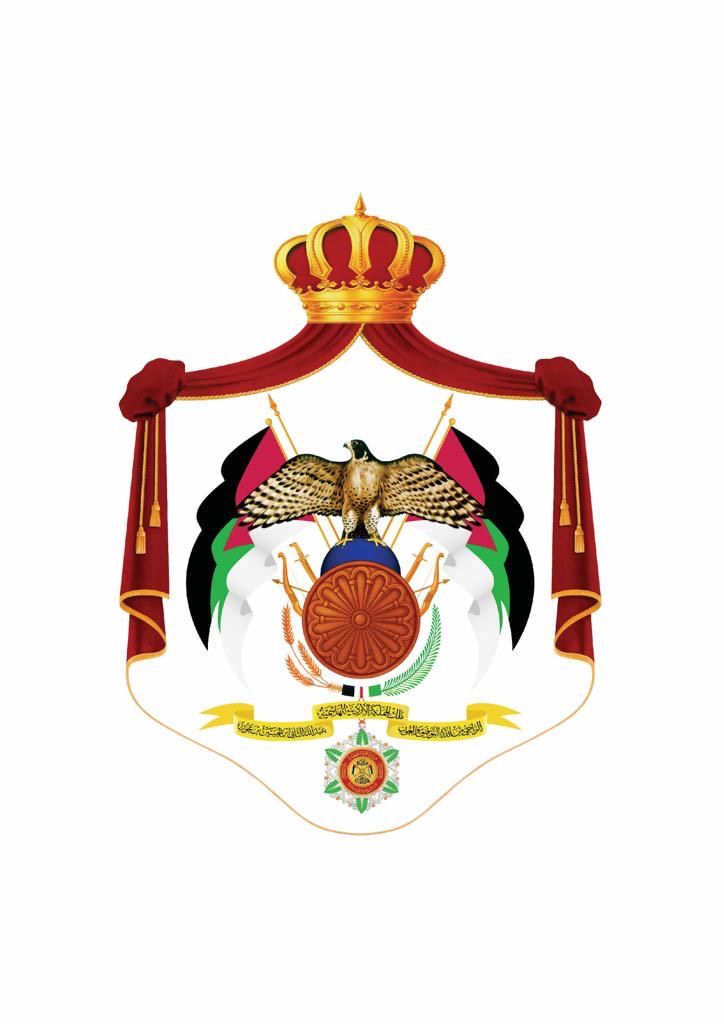 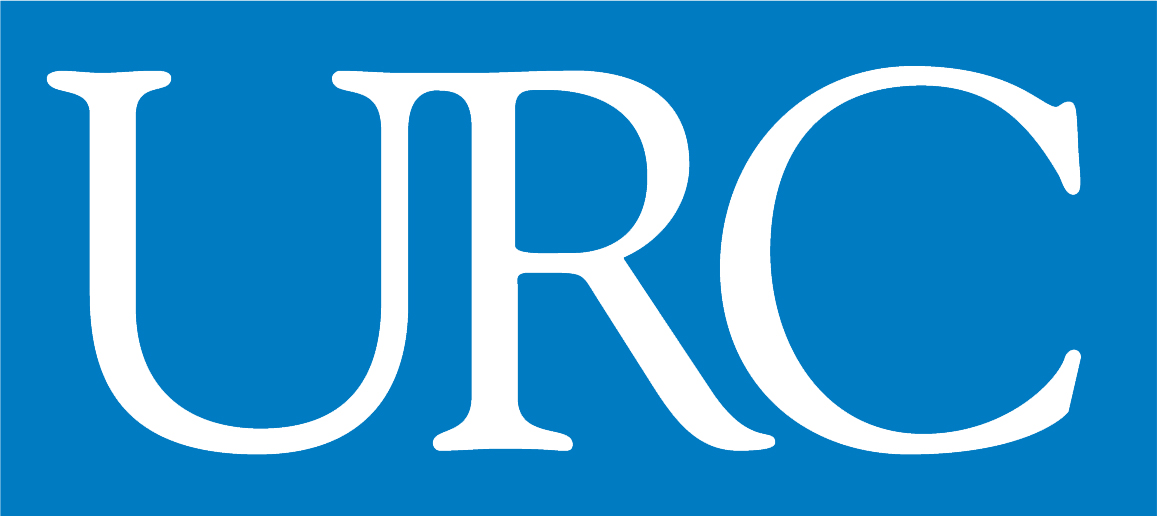 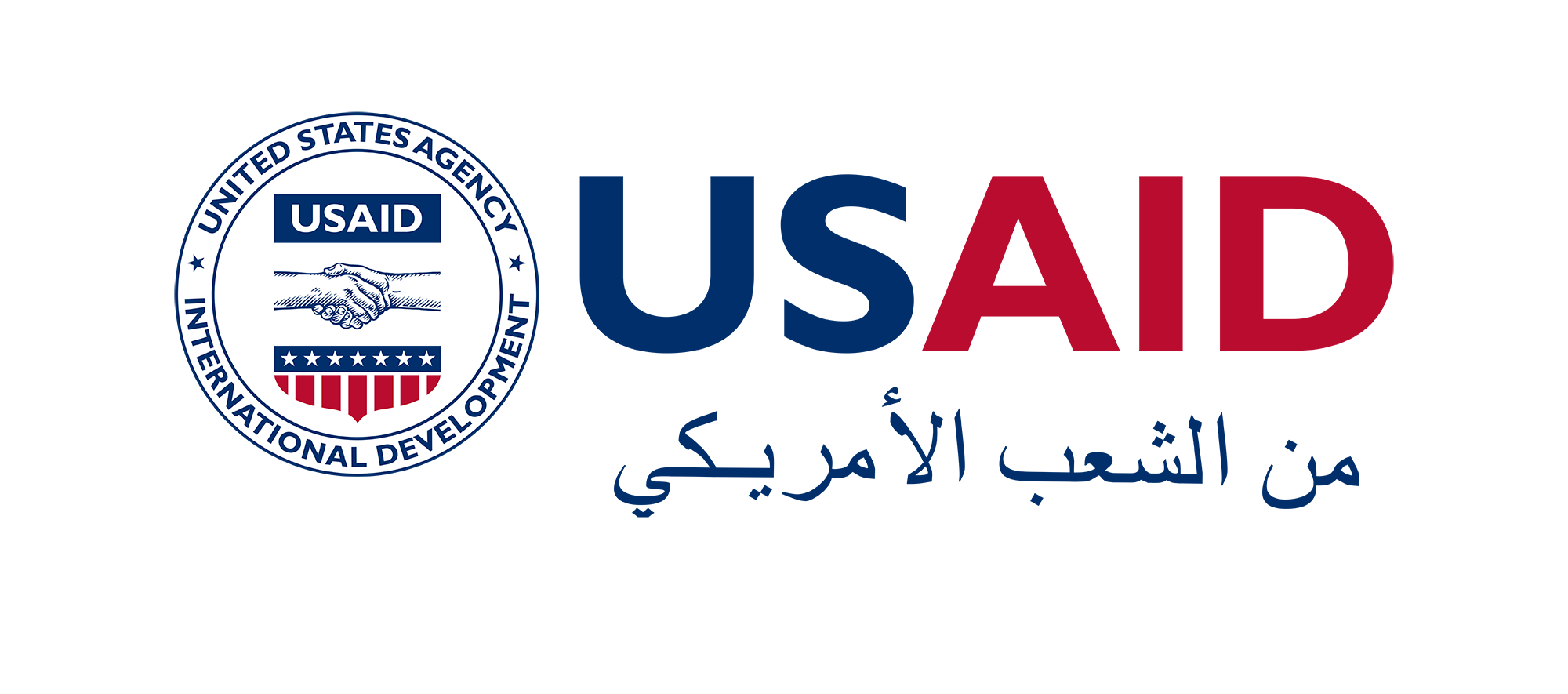 